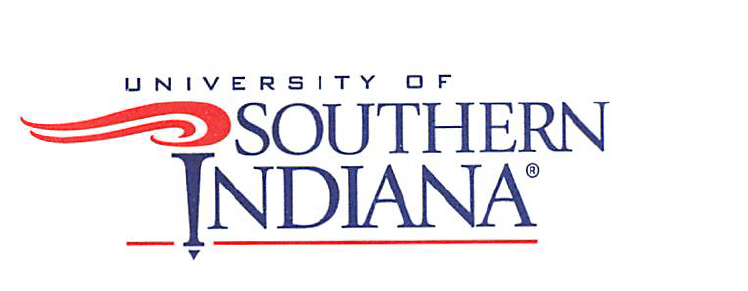 University of Southern Indiana Graduate Nursing ProgramNotification of Graduate Nursing Performance Improvement PlanStudent Name: ____________________________Date: _____________Course: _______________________Minimal standards and/or requirements for satisfactory performance are not being met as evidenced by:Based on the above behavior(s), the following improvement plan is established with the student:Follow up with student is scheduled for:All goals established in this improvement plan must be met for the student to successfully complete the requirements for the course above. The information on this plan is accessible to graduate faculty in subsequent graduate courses. Failure to achieve the above requirements may result in course failure and may result in dismissal from the program.Faculty: ________________________________________ Date: _________________Student: _______________________________________  Date: _________________Student Comments:Outcome of Contract:Revised 09/22/22